История школыАрхидинская средняя школа находится на центральном кутане колхоза им. Тельмана Хунзахского района. Школа была открыта в 1958 г., как начальная, с четырьмя смешанными классами. Заведующим начальной школой и первым учителем был Нурмагомедов Нурмагомед Исмаилович. В то время в школе учились всего 9-10 учащихся. Постепенно многие семьи начали переселяться с гор на кутаны, увеличивалось с каждым годом количество учащихся. В школу начали ходить учащиеся из ближайших кутанов, поэтому пришла необходимость открытия восьмилетней школы. С 1970 г. заведующим школой работал Магомедов Шигабудин Магомедович. По его инициативе было начато строительство новой школы. И в результате в 1983 году была сдана в эксплуатацию новая школа на 200 ученических мест, а в 1985 году её преобразовали в восьмилетнюю. Директором школы был назначен Магомедов Ш М., и с тех пор он руководит коллективом данной школы.Последние 12 лет заместителем директора по учебно-воспитательной работе является Гимбатова П. М. .Под ее руководством учительский коллектив школы достиг определенных успехов.В 2003 году Архидинскую НСШ реорганизовали в среднюю. Сейчас в школе работают 23 учителя, из них с высшим образованием -16, со средним специальным - 6.Из них  2 имеют звание "Почетный работник общего образования Российской Федерации" 3- "Отличник народного образования ДАССР".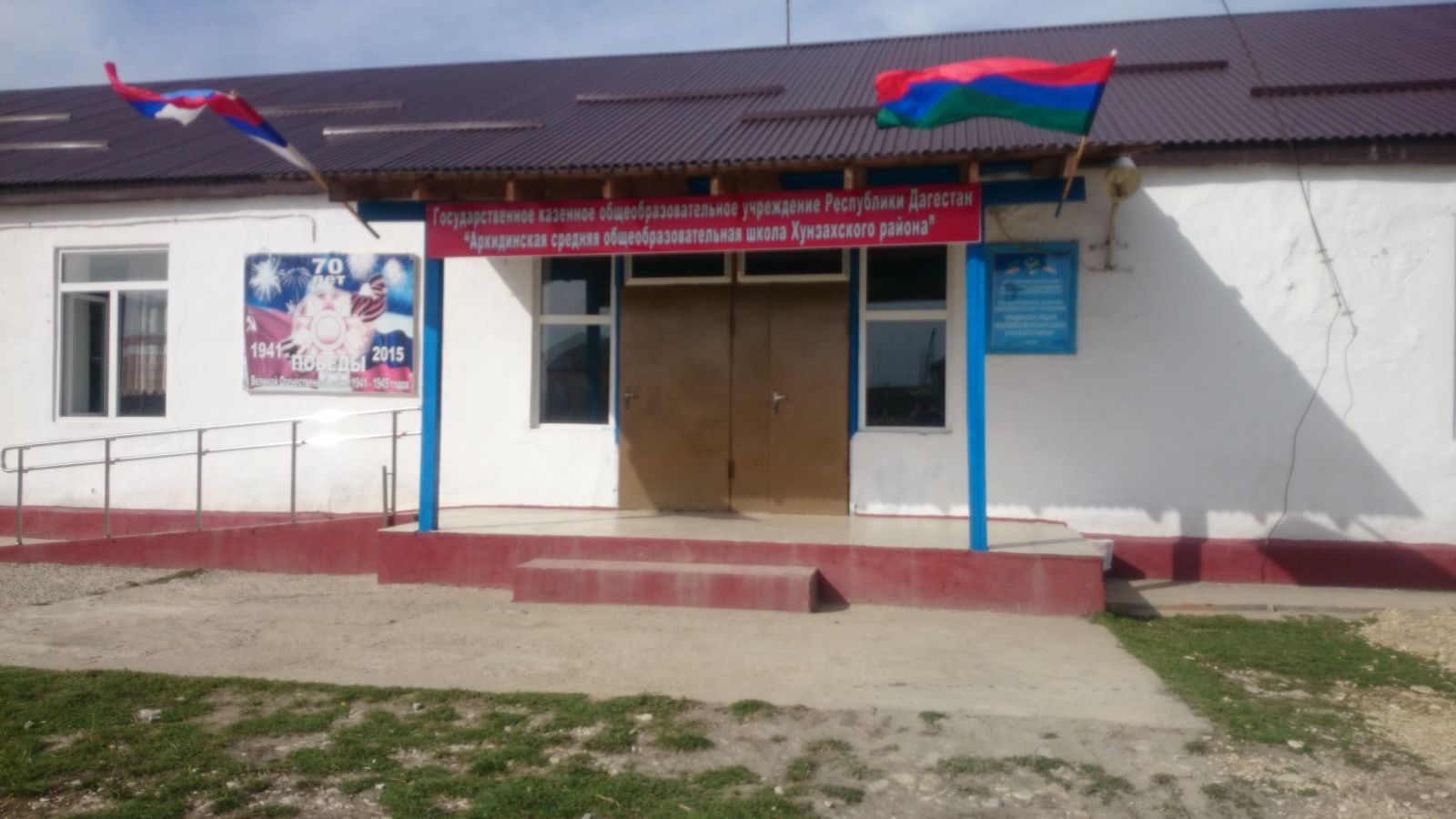 